چارت ترمیک رشته  کارهای عمومی ساختمان 92  موسسه آموزش عالی احرار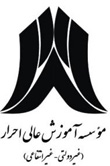 نمادها:ع: مخفف عملی    ن: مخفف نظری      پ: پیش نیاز دانشگاهی     اص: مخفف اصلی      ت: مخفف تخصصی    م: مخفف عمومی         *دانشجویان میتوانند واحد کار آموزی را در تابستان دوم اخذ نموده وبگذرانند. چنانچه دانشجو در طول ترم، واحد کارآموزی اخذ نماید ،با احتساب کارآموزی جمعأ بیش از 16 واحد نبایستی انتخاب نمایند. *درس آشنایی با دفاع مقدس جزء واحدهای اختیاری مازاد بر سقف واحدهای درسی است .درصورت اخذ این درس توسط دانشجو ،نمره آن جزء معدل ترم وکل وی محاسبه خواهد شد .ترم اولترم اولترم اولترم اولترم اولترم اولترم اولترم اولترم اولکد درسعنوان درسعنوان درستعداد واحدتعداد واحدتعداد واحدتعداد واحدپیش نیازهم نیاز2230002ریاضی پیش نیازریاضی پیش نیاز33نپ----2230003 فیزیک پیش نیازفیزیک پیش نیاز33نپ----2230001زبان پیش نیاززبان پیش نیاز33نپ----2220021زبان فارسیزبان فارسی33نم----1249207استاتیکاستاتیک22ناص----2220022اندیشه اسلامی 1اندیشه اسلامی 122نم----1249209زمین شناسی کاربردیزمین شناسی کاربردی22ناص----1249220نقشه کشی ساختمانهای بتونینقشه کشی ساختمانهای بتونی22ن و عت----جمعجمع20 واحد20 واحد20 واحد20 واحدترم دومترم دومترم دومترم دومترم دومترم دومترم دومترم دومترم دومکد درسکد درسعنوان درستعداد واحدتعداد واحدتعداد واحدتعداد واحدپیش نیازهم نیاز12492011249201ریاضی63ننپایهریاضی پیش نیاز-22200242220024زبان انگلیسی عمومی3ننمزبان پیش نیاز-22200232220023اخلاق اسلامی2ننم--12492021249202فیزیک مکانیک2ننپایه-ریاضی612492031249203آزمایشگاه  فیزیک مکانیک1ععپایه-فیزیک مکانیک12492081249208مقاومت مصالح3نناصاستاتیک-12492101249210مکانیک خاک وپی سازی3نناص--12492141249214کارگاه تاسیسات برقی1ععاص--12492291249229اصول سرپرستی2ننت--جمع20 واحد20 واحد20 واحد20 واحدترم سومترم سومترم سومترم سومترم سومترم سومترم سومترم سومترم سومترم سومترم سومترم سومترم سومکد درسعنوان درسعنوان درستعداد واحدتعداد واحدتعداد واحدتعداد واحدتعداد واحدتعداد واحدتعداد واحدپیش نیازهم نیازهم نیاز1249206ریاضی7ریاضی722نناصاصاصریاضی6--1249212تعمیرونگهداری ساختمانتعمیرونگهداری ساختمان22نناصاصاص---1249211آشنایی با مبانی نظری معماری وپروژهآشنایی با مبانی نظری معماری وپروژه22ن وعن وعاصاصاص---1249231آزمایشگاه مکانیک خاکآزمایشگاه مکانیک خاک11ععتتتمکانیک خاک وپی سازی--1249213تجهیز وراه اندازی کارگاهتجهیز وراه اندازی کارگاه22نناصاصاص---1249217زبان فنیزبان فنی22ننتتتزبان انگلیسی عمومی--2220026تربیت بدنی1تربیت بدنی111ععممم---1249215کارگاه تاسیسات مکانیکیکارگاه تاسیسات مکانیکی11ععاصاصاص---1249224نقشه برداری ساختماننقشه برداری ساختمان33ن وعن وعتتت---1249204فیزیک حرارتفیزیک حرارت22ننپایهپایهپایه-ریاضی6ریاضی61249205آزمایشگاه  فیزیک حرارتآزمایشگاه  فیزیک حرارت11ععپایهپایهپایه-فیزیک حرارتفیزیک حرارت1249227کارگاه اسکلت فلزی وجوشکاریکارگاه اسکلت فلزی وجوشکاری11ععتتتمقاومت مصالح--جمعجمع20 واحد20 واحد20 واحد20 واحد20 واحد20 واحد20 واحدترم چهارمترم چهارمترم چهارمترم چهارمترم چهارمترم چهارمترم چهارمترم چهارمترم چهارمترم چهارمترم چهارمترم چهارمترم چهارمکد درسعنوان درسعنوان درستعداد واحدتعداد واحدتعداد واحدتعداد واحدتعداد واحدتعداد واحدتعداد واحدپیش نیازهم نیازهم نیاز1249226تکنولوژی وکارگاه قالب بندی وآرماتورتکنولوژی وکارگاه قالب بندی وآرماتور33ن وعن وعتتت---1249216کاربرد کامپیوتر درساختمانکاربرد کامپیوتر درساختمان22ن وعن وعاصاصاص---1249218روشهای محاسبات ساختمانهای فلزیروشهای محاسبات ساختمانهای فلزی22ننتتتمقاومت مصالح--1249219محاسبات ساختمانهای بتونیمحاسبات ساختمانهای بتونی22ن ن تتتمقاومت مصالح--1249221متره وبرآوردمتره وبرآورد22ن وعن وعتتتآشنایی با مبانی نظری معماری وپروژه1249222آئین نامه های ساختمانیآئین نامه های ساختمانی22ننتتتمکانیک خاک وپی سازیروشهای محاسبات ساختمانهای فلزیمحاسبات ساختمانهای بتونیروشهای محاسبات ساختمانهای فلزیمحاسبات ساختمانهای بتونی1249232آزمایشگاه بتون وسایر مصالحآزمایشگاه بتون وسایر مصالح11ععتتتمکانیک خاک وپی سازی--1249225محوطه سازی وپروژهمحوطه سازی وپروژه22ن وعن وعتتتآشنایی با مبانی نظری معماری وپروژهنقشه برداری ساختمان--1249230تحلیل مقدماتی سازه هاتحلیل مقدماتی سازه ها22ننتتتمقاومت مصالح--2220030دانش وجمعیت خانوادهدانش وجمعیت خانواده22ننممم---جمعجمع20 واحد20 واحد20 واحد20 واحد20 واحد20 واحد20 واحدتابستان سال دومتابستان سال دومتابستان سال دومتابستان سال دومتابستان سال دومتابستان سال دومتابستان سال دومتابستان سال دومتابستان سال دومتابستان سال دومتابستان سال دومتابستان سال دومتابستان سال دومکد درسکد درسعنوان درسعنوان درستعداد واحدتعداد واحدتعداد واحدتعداد واحدتعداد واحدپیش نیازپیش نیازپیش نیازهم نیاز12492281249228کارآموزیکارآموزی22ععت----12492231249223ماشین آلات ساختمانی وراهسازیماشین آلات ساختمانی وراهسازی11ننتزمین شناسی کاربردیزمین شناسی کاربردیزمین شناسی کاربردی-دروس عمومی 13واحددروس تخصصی30واحددروس پیشنیاز9واحددروس اصلی22واحددروس پایه 9واحدجمع کل واحد ها83 واحد